LOCATION.--Lat 41°21'20.5", long 92°39'25.8" referenced to North American Datum of 1927, in NE 1/4 NW 1/4 SW 1/4 sec.25, T.76 N., R.16 W., Mahaska County, IA, Hydrologic Unit 07080105, on left bank 10 ft downstream from bridge on U.S. Highway 63, 4.0 mi north of Oskaloosa, 0.3 mi downstream from Painter Creek, 51.2 mi upstream from confluence with North Skunk River, and 145.9 mi upstream from mouth of Skunk River.DRAINAGE AREA.--1,635 mi².PERIOD OF RECORD.--Discharge records from October 1945 to current year. Prior to October 1966, published as "Skunk River near Oskaloosa"; prior to October 1948, monthly mean discharge for some periods published in WSP 1308.GAGE.--Water-stage recorder. Datum of gage is 685.50 ft above National Geodetic Vertical Datum of 1929. Prior to November 21, 1947, non-recording gage at same site and datum; November 21, 1947, to May 3, 1995, at site 400 ft upstream at same datum.EXTREMES OUTSIDE PERIOD OF RECORD.--Flood in May 1944 reached a stage of 25.8 ft, from high-water mark, discharge 37,000 ft³/s, from rating curve extended above 18,000 ft³/s on basis of velocity-area study.A summary of all available data for this streamgage is provided through the USGS National Water Information System web interface (NWISWeb). The following link provides access to current/historical observations, daily data, daily statistics, monthly statistics, annual statistics, peak streamflow, field measurements, field/lab water-quality samples, and the latest water-year summaries. Data can be filtered by parameter and/or dates, and can be output in various tabular and graphical formats.http://waterdata.usgs.gov/nwis/inventory/?site_no=05471500The USGS WaterWatch Toolkit is available at: http://waterwatch.usgs.gov/?id=ww_toolkitTools for summarizing streamflow information include the duration hydrograph builder, the cumulative streamflow hydrograph builder, the streamgage statistics retrieval tool, the rating curve builder, the flood tracking chart builder, the National Weather Service Advanced Hydrologic Prediction Service (AHPS) river forecast hydrograph builder, and the raster-hydrograph builder.  Entering the above number for this streamgage into these toolkit webpages will provide streamflow information specific to this streamgage.A description of the statistics presented for this streamgage is available in the main body of the report at:http://dx.doi.org/10.3133/ofr20151214A link to other streamgages included in this report, a map showing the location of the streamgages, information on the programs used to compute the statistical analyses, and references are included in the main body of the report.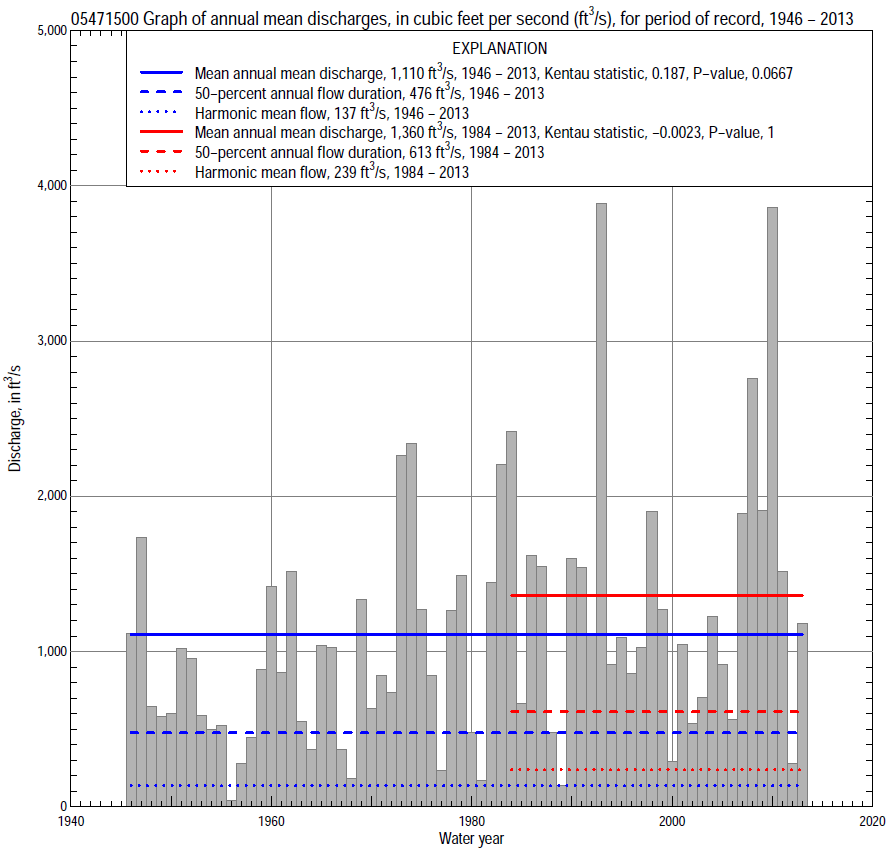 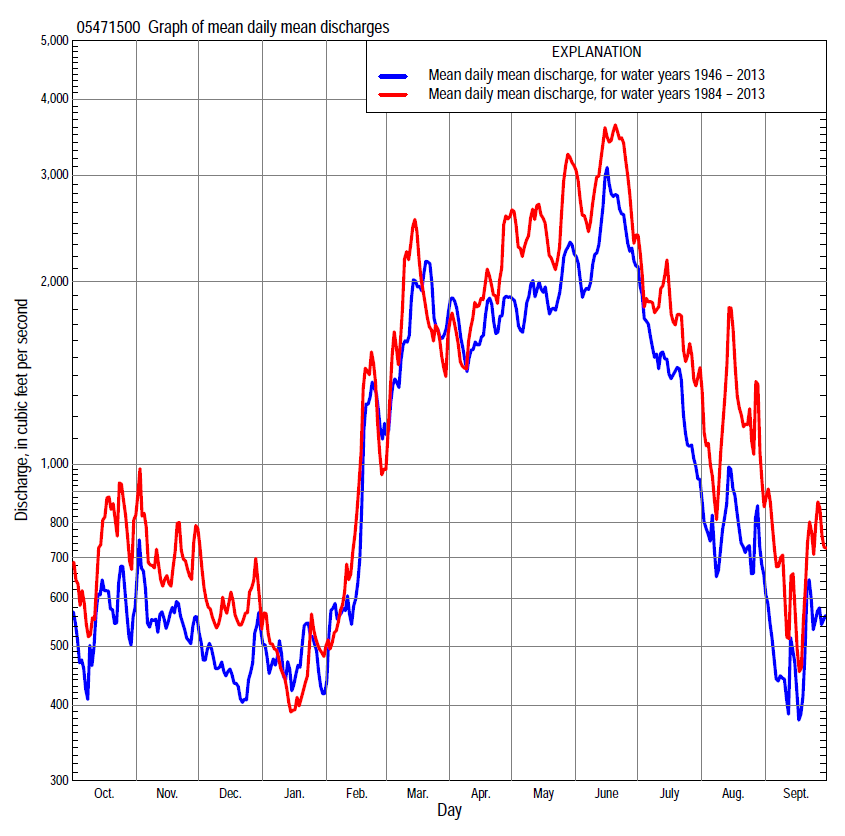 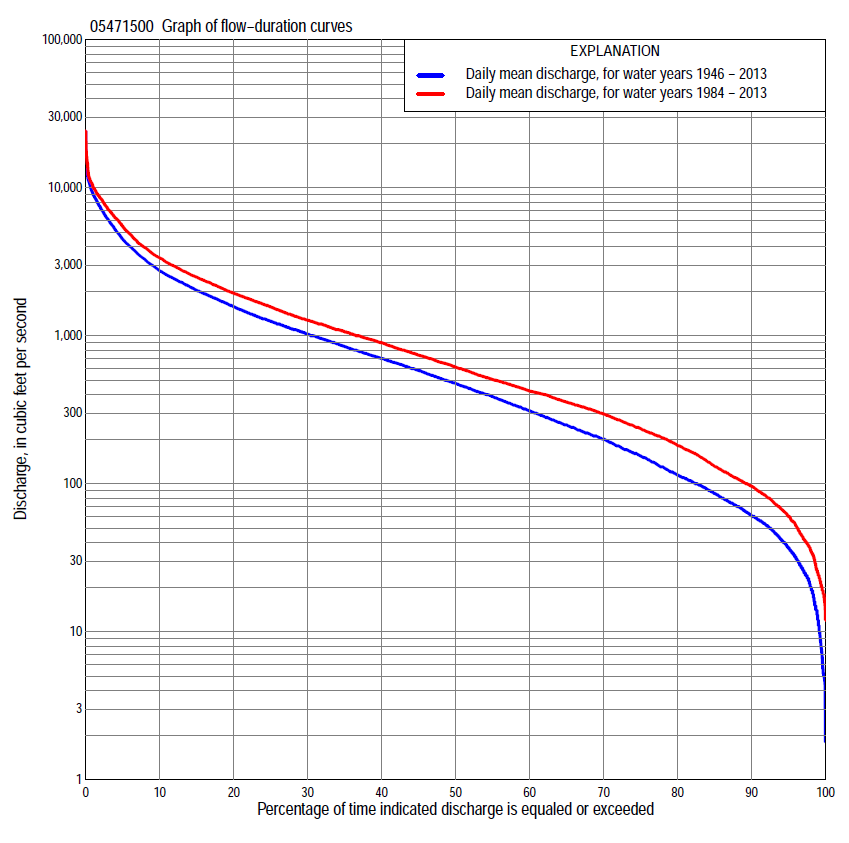 Statistics Based on the Entire Streamflow Period of RecordStatistics Based on the 1984–2013 Streamflow Period of Record05471500 Monthly and annual flow durations, based on 1946–2013 period of record (68 years)05471500 Monthly and annual flow durations, based on 1946–2013 period of record (68 years)05471500 Monthly and annual flow durations, based on 1946–2013 period of record (68 years)05471500 Monthly and annual flow durations, based on 1946–2013 period of record (68 years)05471500 Monthly and annual flow durations, based on 1946–2013 period of record (68 years)05471500 Monthly and annual flow durations, based on 1946–2013 period of record (68 years)05471500 Monthly and annual flow durations, based on 1946–2013 period of record (68 years)05471500 Monthly and annual flow durations, based on 1946–2013 period of record (68 years)05471500 Monthly and annual flow durations, based on 1946–2013 period of record (68 years)05471500 Monthly and annual flow durations, based on 1946–2013 period of record (68 years)05471500 Monthly and annual flow durations, based on 1946–2013 period of record (68 years)05471500 Monthly and annual flow durations, based on 1946–2013 period of record (68 years)05471500 Monthly and annual flow durations, based on 1946–2013 period of record (68 years)05471500 Monthly and annual flow durations, based on 1946–2013 period of record (68 years)Percentage of days discharge equaled or exceededDischarge (cubic feet per second)Discharge (cubic feet per second)Discharge (cubic feet per second)Discharge (cubic feet per second)Discharge (cubic feet per second)Annual flow durationsAnnual flow durationsPercentage of days discharge equaled or exceededOctNovDecJanFebMarAprMayJuneJulyAugSeptAnnualKentau statisticP-value9912157.25.08.733466033162514120.2600.0029821209.45.31942686843243120200.2620.0029527331812357586106132835232370.2660.0019046493428561261641702311577752610.2690.00185555945387719426530233521910167860.2630.0028061745566105300374432425282124781150.2510.0037572937584138400489560542333149951540.2330.00570841181051001705005857256723981701102000.2210.008651001481321202106366748808104761961252500.2070.013601181851701702407467991,0001,0305742261413100.1910.021551582442232052908809451,1601,2006582611633880.1810.029501923062652303601,0201,0901,3101,4007602931894760.1790.032452223833202654801,1901,2701,4701,6108503382185820.1740.037402594663703205801,3601,4301,6701,8709703852607000.1830.028353705604133806901,6001,6101,9002,1401,1004383138450.1970.018305336504964788001,8401,8602,1902,5201,2605013701,0300.1880.024256667376575509502,1702,1802,4702,9201,4705864311,2500.2050.014208508508006601,2002,5502,5302,8803,6301,7707135121,5700.2050.014151,0301,0809758101,6403,1203,0303,5704,6602,2909596762,0200.1950.019101,3501,4001,1601,0002,2004,1003,8604,5006,1703,3501,3901,0302,7400.1700.041  52,2001,9701,4801,5003,2006,2905,7406,5308,7305,8003,0002,1204,4900.1560.061  23,5802,7002,2003,2004,6008,3508,2408,44011,3008,6707,3904,2607,3200.1630.050  15,0203,7802,6204,7006,4509,19010,2009,52012,30010,6009,8505,5709,0800.1240.13705471500 Annual exceedance probability of instantaneous peak discharges, in cubic feet per second (ft3/s), based on the Weighted Independent Estimates method,05471500 Annual exceedance probability of instantaneous peak discharges, in cubic feet per second (ft3/s), based on the Weighted Independent Estimates method,05471500 Annual exceedance probability of instantaneous peak discharges, in cubic feet per second (ft3/s), based on the Weighted Independent Estimates method,05471500 Annual exceedance probability of instantaneous peak discharges, in cubic feet per second (ft3/s), based on the Weighted Independent Estimates method,05471500 Annual exceedance probability of instantaneous peak discharges, in cubic feet per second (ft3/s), based on the Weighted Independent Estimates method,Annual exceed-ance probabilityRecur-rence interval (years)Discharge (ft3/s)95-percent lower confi-dence interval (ft3/s)95-percent upper confi-dence interval (ft3/s)0.50028,6807,7709,7000.200513,20011,80014,9000.1001016,30014,30018,7000.0402520,90017,80024,5000.0205024,30020,20029,2000.01010027,60022,30034,1000.00520031,80024,90040,6000.00250035,70026,80047,500and based on the expected moments algorithm/multiple Grubbs-Beck analysis computed using a historical period length of 83 years (1931–2013)and based on the expected moments algorithm/multiple Grubbs-Beck analysis computed using a historical period length of 83 years (1931–2013)and based on the expected moments algorithm/multiple Grubbs-Beck analysis computed using a historical period length of 83 years (1931–2013)and based on the expected moments algorithm/multiple Grubbs-Beck analysis computed using a historical period length of 83 years (1931–2013)and based on the expected moments algorithm/multiple Grubbs-Beck analysis computed using a historical period length of 83 years (1931–2013)0.50028,6607,6409,8200.200513,10011,50015,1000.1001016,10014,00019,2000.0402520,10017,10025,5000.0205023,20019,20031,0000.01010026,30021,30037,3000.00520029,50023,20044,5000.00250033,80025,60055,700Kentau statisticKentau statistic0.107P-valueP-value0.198Begin yearBegin year1946End yearEnd year2013Number of peaksNumber of peaks6805471500 Annual exceedance probability of high discharges, based on 1946–2013 period of record (68 years)05471500 Annual exceedance probability of high discharges, based on 1946–2013 period of record (68 years)05471500 Annual exceedance probability of high discharges, based on 1946–2013 period of record (68 years)05471500 Annual exceedance probability of high discharges, based on 1946–2013 period of record (68 years)05471500 Annual exceedance probability of high discharges, based on 1946–2013 period of record (68 years)05471500 Annual exceedance probability of high discharges, based on 1946–2013 period of record (68 years)05471500 Annual exceedance probability of high discharges, based on 1946–2013 period of record (68 years)[ND, not determined][ND, not determined][ND, not determined][ND, not determined][ND, not determined][ND, not determined][ND, not determined]Annual exceedance probabilityRecur-rence interval (years)Maximum average discharge (ft3/s) for indicated number of consecutive daysMaximum average discharge (ft3/s) for indicated number of consecutive daysMaximum average discharge (ft3/s) for indicated number of consecutive daysMaximum average discharge (ft3/s) for indicated number of consecutive daysMaximum average discharge (ft3/s) for indicated number of consecutive daysAnnual exceedance probabilityRecur-rence interval (years)13715300.9901.01ND6395223652390.9501.05ND1,8301,4109996990.9001.11ND2,8902,2001,5701,1300.8001.25ND4,5803,4902,5401,8600.500        2ND8,4806,7805,1103,8200.200        5ND11,80010,3008,0706,0000.100      10ND12,80011,8009,4406,9500.040 25ND13,70013,00010,6007,7300.020 50ND14,10013,50011,2008,0900.010    100ND14,40013,90011,6008,3300.005    200ND14,60014,10011,9008,4900.002    500ND14,70014,30012,1008,630Kentau statisticKentau statistic0.0900.0870.1210.1240.133P-valueP-value0.2800.2950.1450.1370.11005471500 Annual nonexceedance probability of low discharges, based on April 1946 to March 2013 period of record (67 years)05471500 Annual nonexceedance probability of low discharges, based on April 1946 to March 2013 period of record (67 years)05471500 Annual nonexceedance probability of low discharges, based on April 1946 to March 2013 period of record (67 years)05471500 Annual nonexceedance probability of low discharges, based on April 1946 to March 2013 period of record (67 years)05471500 Annual nonexceedance probability of low discharges, based on April 1946 to March 2013 period of record (67 years)05471500 Annual nonexceedance probability of low discharges, based on April 1946 to March 2013 period of record (67 years)05471500 Annual nonexceedance probability of low discharges, based on April 1946 to March 2013 period of record (67 years)05471500 Annual nonexceedance probability of low discharges, based on April 1946 to March 2013 period of record (67 years)05471500 Annual nonexceedance probability of low discharges, based on April 1946 to March 2013 period of record (67 years)Annual nonexceed-ance probabilityRecur-rence interval (years)Minimum average discharge (ft3/s) for indicated number of consecutive daysMinimum average discharge (ft3/s) for indicated number of consecutive daysMinimum average discharge (ft3/s) for indicated number of consecutive daysMinimum average discharge (ft3/s) for indicated number of consecutive daysMinimum average discharge (ft3/s) for indicated number of consecutive daysMinimum average discharge (ft3/s) for indicated number of consecutive daysMinimum average discharge (ft3/s) for indicated number of consecutive daysMinimum average discharge (ft3/s) for indicated number of consecutive daysMinimum average discharge (ft3/s) for indicated number of consecutive daysAnnual nonexceed-ance probabilityRecur-rence interval (years)137143060901201830.01     1002.52.42.63.13.95.57.78.8150.02       504.04.04.25.06.28.5  12  13210.05      208.18.28.6  10   12   16  22  25360.10     10             14 15  15  17  20   27  36  41580.20       5             27 28  29  32  37   49  64  741010.50      2             76 79  84  90105  136  175 2092690.801.25           174  181192209252  329  420 5196630.901.11           250  258273303374  496  633 7981,0300.961.04           348  357377428545  739   9441,2201,6100.981.02           419  428452522681  9381,2001,5802,1200.991.01           486  4945216148191,1501,4701,9602,690Kentau statisticKentau statistic0.2640.2650.2660.2680.2400.2270.2000.1960.199P-valueP-value0.0020.0020.0010.0010.0040.0070.0170.0190.01805471500 Annual nonexceedance probability of seasonal low discharges, based on October 1945 to September 2013 period of record (68 years)05471500 Annual nonexceedance probability of seasonal low discharges, based on October 1945 to September 2013 period of record (68 years)05471500 Annual nonexceedance probability of seasonal low discharges, based on October 1945 to September 2013 period of record (68 years)05471500 Annual nonexceedance probability of seasonal low discharges, based on October 1945 to September 2013 period of record (68 years)05471500 Annual nonexceedance probability of seasonal low discharges, based on October 1945 to September 2013 period of record (68 years)05471500 Annual nonexceedance probability of seasonal low discharges, based on October 1945 to September 2013 period of record (68 years)05471500 Annual nonexceedance probability of seasonal low discharges, based on October 1945 to September 2013 period of record (68 years)05471500 Annual nonexceedance probability of seasonal low discharges, based on October 1945 to September 2013 period of record (68 years)05471500 Annual nonexceedance probability of seasonal low discharges, based on October 1945 to September 2013 period of record (68 years)05471500 Annual nonexceedance probability of seasonal low discharges, based on October 1945 to September 2013 period of record (68 years)05471500 Annual nonexceedance probability of seasonal low discharges, based on October 1945 to September 2013 period of record (68 years)Annual nonexceed-ance probabilityRecur-rence interval (years)Minimum average discharge (cubic feet per second)                                                                          for indicated number of consecutive daysMinimum average discharge (cubic feet per second)                                                                          for indicated number of consecutive daysMinimum average discharge (cubic feet per second)                                                                          for indicated number of consecutive daysMinimum average discharge (cubic feet per second)                                                                          for indicated number of consecutive daysMinimum average discharge (cubic feet per second)                                                                          for indicated number of consecutive daysMinimum average discharge (cubic feet per second)                                                                          for indicated number of consecutive daysMinimum average discharge (cubic feet per second)                                                                          for indicated number of consecutive daysMinimum average discharge (cubic feet per second)                                                                          for indicated number of consecutive daysMinimum average discharge (cubic feet per second)                                                                          for indicated number of consecutive daysAnnual nonexceed-ance probabilityRecur-rence interval (years)171430171430January-February-MarchJanuary-February-MarchJanuary-February-MarchJanuary-February-MarchApril-May-JuneApril-May-JuneApril-May-JuneApril-May-June0.01  1002.93.03.25.0182125320.02    504.85.05.48.3283338490.05    209.8  11   11   17526170910.10    10               18  20   21   31881021161530.20      5               36  40   43   611561802072740.50      2             121 135  146  1994094685477430.801.25             340 383  415  5498931,0301,2301,7200.901.11            547 618  671  8751,2501,4601,7702,5200.961.04            870 9841,0701,3801,7202,0302,5003,6300.981.02        1,1501,3001,4101,8002,0602,4503,0604,5000.991.01        1,4501,6401,7902,2602,3802,8603,6105,380Kentau statisticKentau statistic0.2480.2380.2380.1630.2420.2120.2050.229P-valueP-value0.0030.0040.0040.0500.0040.0110.0140.006July-August-SeptemberJuly-August-SeptemberJuly-August-SeptemberJuly-August-SeptemberOctober-November-DecemberOctober-November-DecemberOctober-November-DecemberOctober-November-December0.01  1007.51114233.03.34.16.40.02    50               111518274.95.46.69.70.05    20               172226379.9   11   13   180.10    10               26323749   18   20   23   300.20      5               43495671   34   38   44   560.50      2             107114128160  107  120  136  1670.801.25             246268308408  282  315  366  4570.901.11             371419496700  440  489  580  7470.961.04             5646758361,290  674  746  9111,2300.981.02             7329211,1801,970  867  9561,2001,6700.991.01             9191,2201,6202,9101,0701,1801,5002,190Kentau statisticKentau statistic0.1980.1910.1780.1640.2140.2140.2150.202P-valueP-value0.0170.0220.0320.0480.0100.0100.0100.01505471500 Monthly and annual flow durations, based on 1984–2013 period of record (30 years)05471500 Monthly and annual flow durations, based on 1984–2013 period of record (30 years)05471500 Monthly and annual flow durations, based on 1984–2013 period of record (30 years)05471500 Monthly and annual flow durations, based on 1984–2013 period of record (30 years)05471500 Monthly and annual flow durations, based on 1984–2013 period of record (30 years)05471500 Monthly and annual flow durations, based on 1984–2013 period of record (30 years)05471500 Monthly and annual flow durations, based on 1984–2013 period of record (30 years)05471500 Monthly and annual flow durations, based on 1984–2013 period of record (30 years)05471500 Monthly and annual flow durations, based on 1984–2013 period of record (30 years)05471500 Monthly and annual flow durations, based on 1984–2013 period of record (30 years)05471500 Monthly and annual flow durations, based on 1984–2013 period of record (30 years)05471500 Monthly and annual flow durations, based on 1984–2013 period of record (30 years)05471500 Monthly and annual flow durations, based on 1984–2013 period of record (30 years)05471500 Monthly and annual flow durations, based on 1984–2013 period of record (30 years)Percentage of days discharge equaled or exceededDischarge (cubic feet per second)Discharge (cubic feet per second)Discharge (cubic feet per second)Discharge (cubic feet per second)Discharge (cubic feet per second)Annual flow durationsAnnual flow durationsPercentage of days discharge equaled or exceededOctNovDecJanFebMarAprMayJuneJulyAugSeptAnnualKentau statisticP-value992135151837428076117592821250.0480.7219823391722415595107152693424350.0320.817954652314056151139170213845134600.0510.70890657847631002502753862921317873960.0340.8038580967490130328419482397245138941310.0390.77580891151101151674165078035613281681081810.0160.91575102169165178210527586964777406194119236-0.0090.957701222322202082516526981,1801,050500223131296-0.0410.762651602862702353117719171,3801,250597259146356-0.0550.682601923163342654009241,0301,5801,450709293164424-0.0760.568552213993553004601,0501,1801,7401,700807336189506-0.0740.580502534614003285301,1601,3401,9401,930922371213613-0.0710.592453215404223665901,2701,4702,1402,1701,050412260740-0.0480.721404366135004216601,4401,6602,3502,5001,200466323897-0.0250.858355446906805007601,6201,9202,6002,7801,3705213701,060-0.0210.887306637647895808601,8102,2602,8803,1401,5806174161,270-0.0440.748258138809056501,0502,1402,5603,3503,7501,8207704751,5700.0070.972209611,0501,0007401,3002,5402,8903,8104,7702,2701,0305901,9400.0110.943151,2101,2701,1408201,6803,1103,3604,6406,0303,1501,4001,0102,4900.0320.817101,9201,6401,3009442,1903,9204,0305,7507,9604,6902,5401,7703,3500.0300.830  52,7702,1701,6101,1002,9306,4005,6807,50010,5006,8506,9903,4105,4700.0760.568  24,6603,5602,2801,6604,2008,6407,7908,91012,1009,7809,9005,5708,5100.1130.392  16,7804,5002,7902,9805,8009,9808,7909,89014,10013,80012,8007,62010,1000.0570.66905471500 Annual exceedance probability of high discharges, based on 1984–2013 period of record (30 years)05471500 Annual exceedance probability of high discharges, based on 1984–2013 period of record (30 years)05471500 Annual exceedance probability of high discharges, based on 1984–2013 period of record (30 years)05471500 Annual exceedance probability of high discharges, based on 1984–2013 period of record (30 years)05471500 Annual exceedance probability of high discharges, based on 1984–2013 period of record (30 years)05471500 Annual exceedance probability of high discharges, based on 1984–2013 period of record (30 years)05471500 Annual exceedance probability of high discharges, based on 1984–2013 period of record (30 years)Annual exceed-ance probabilityRecur-rence interval (years)Maximum average discharge (ft3/s) for indicated number of consecutive daysMaximum average discharge (ft3/s) for indicated number of consecutive daysMaximum average discharge (ft3/s) for indicated number of consecutive daysMaximum average discharge (ft3/s) for indicated number of consecutive daysMaximum average discharge (ft3/s) for indicated number of consecutive daysAnnual exceed-ance probabilityRecur-rence interval (years)13715300.9901.011,8001,2908756364560.9501.053,0602,4301,7401,2909570.9001.113,9703,2902,4401,8301,3700.8001.255,3404,6303,5602,7002,0500.500       28,8408,1606,7205,2504,0000.200       513,60013,00011,4009,1706,9100.100     1016,60015,90014,50011,8008,8000.0402520,00019,20018,20015,00011,0000.0205022,40021,40020,40017,30012,6000.010   10024,60023,40022,40019,40014,0000.005   20026,60025,20024,40021,40015,2000.002   50029,10027,40026,60023,90016,800Kentau statisticKentau statistic0.0390.0620.1170.1260.101P-valueP-value0.7750.6430.3720.3350.44305471500 Annual nonexceedance probability of low discharges, based on April 1983 to March 2013 period of record (30 years)05471500 Annual nonexceedance probability of low discharges, based on April 1983 to March 2013 period of record (30 years)05471500 Annual nonexceedance probability of low discharges, based on April 1983 to March 2013 period of record (30 years)05471500 Annual nonexceedance probability of low discharges, based on April 1983 to March 2013 period of record (30 years)05471500 Annual nonexceedance probability of low discharges, based on April 1983 to March 2013 period of record (30 years)05471500 Annual nonexceedance probability of low discharges, based on April 1983 to March 2013 period of record (30 years)05471500 Annual nonexceedance probability of low discharges, based on April 1983 to March 2013 period of record (30 years)05471500 Annual nonexceedance probability of low discharges, based on April 1983 to March 2013 period of record (30 years)05471500 Annual nonexceedance probability of low discharges, based on April 1983 to March 2013 period of record (30 years)Annual nonexceed-ance probabilityRecur-rence interval (years)Minimum average discharge (ft3/s) for indicated number of consecutive daysMinimum average discharge (ft3/s) for indicated number of consecutive daysMinimum average discharge (ft3/s) for indicated number of consecutive daysMinimum average discharge (ft3/s) for indicated number of consecutive daysMinimum average discharge (ft3/s) for indicated number of consecutive daysMinimum average discharge (ft3/s) for indicated number of consecutive daysMinimum average discharge (ft3/s) for indicated number of consecutive daysMinimum average discharge (ft3/s) for indicated number of consecutive daysMinimum average discharge (ft3/s) for indicated number of consecutive daysAnnual nonexceed-ance probabilityRecur-rence interval (years)137143060901201830.01    1008.18.49.11011171919230.02     50            12 12  131416242728340.05     20            20 20  222427394549590.10    10            30 31  343843586976940.20      5            49 51  556170911111271590.50      2          113  1171261401612032523053940.801.25         229  2352502773264085106418620.901.11         314  3223403774495667069001,2400.961.04         425  4344555036107799691,2501,7600.981.02         508  5165395957299451,1701,5102,1800.991.01         589  5976216848461,1101,3701,7702,600Kentau statisticKentau statistic0.0070.0070.0110.011-0.007-0.039-0.062-0.039-0.071P-valueP-value0.9720.9720.9430.9430.9720.7750.6430.7750.59205471500 Annual nonexceedance probability of seasonal low discharges, based on October 1983 to September 2013 period of record (30 years)05471500 Annual nonexceedance probability of seasonal low discharges, based on October 1983 to September 2013 period of record (30 years)05471500 Annual nonexceedance probability of seasonal low discharges, based on October 1983 to September 2013 period of record (30 years)05471500 Annual nonexceedance probability of seasonal low discharges, based on October 1983 to September 2013 period of record (30 years)05471500 Annual nonexceedance probability of seasonal low discharges, based on October 1983 to September 2013 period of record (30 years)05471500 Annual nonexceedance probability of seasonal low discharges, based on October 1983 to September 2013 period of record (30 years)05471500 Annual nonexceedance probability of seasonal low discharges, based on October 1983 to September 2013 period of record (30 years)05471500 Annual nonexceedance probability of seasonal low discharges, based on October 1983 to September 2013 period of record (30 years)05471500 Annual nonexceedance probability of seasonal low discharges, based on October 1983 to September 2013 period of record (30 years)05471500 Annual nonexceedance probability of seasonal low discharges, based on October 1983 to September 2013 period of record (30 years)05471500 Annual nonexceedance probability of seasonal low discharges, based on October 1983 to September 2013 period of record (30 years)Annual nonexceed-ance probabilityRecur-rence interval (years)Minimum average discharge (cubic feet per second)                                                                          for indicated number of consecutive daysMinimum average discharge (cubic feet per second)                                                                          for indicated number of consecutive daysMinimum average discharge (cubic feet per second)                                                                          for indicated number of consecutive daysMinimum average discharge (cubic feet per second)                                                                          for indicated number of consecutive daysMinimum average discharge (cubic feet per second)                                                                          for indicated number of consecutive daysMinimum average discharge (cubic feet per second)                                                                          for indicated number of consecutive daysMinimum average discharge (cubic feet per second)                                                                          for indicated number of consecutive daysMinimum average discharge (cubic feet per second)                                                                          for indicated number of consecutive daysMinimum average discharge (cubic feet per second)                                                                          for indicated number of consecutive daysAnnual nonexceed-ance probabilityRecur-rence interval (years)171430171430January-February-MarchJanuary-February-MarchJanuary-February-MarchJanuary-February-MarchApril-May-JuneApril-May-JuneApril-May-JuneApril-May-June0.01 1007.49.81123394445580.02   50            12  161732576366860.05    20            24  293351961061151510.10   10            41  5055761481641832420.20     5            76  89971212432683094140.50     2          2092332502845606237511,0400.801.25          4725075366191,1301,2701,5802,2900.901.11          6707107449061,5601,7602,2203,3000.961.04          9269701,0101,3302,1202,4103,0704,6800.981.02       1,1101,1601,1901,7002,5302,9003,7105,7700.991.01        1,2901,3301,3702,0902,9403,3904,3406,870Kentau statisticKentau statistic0.000-0.0090.002-0.0160.0670.0530.0530.113P-valueP-value1.0000.9571.0000.9150.6170.6950.6950.392July-August-SeptemberJuly-August-SeptemberJuly-August-SeptemberJuly-August-SeptemberOctober-November-DecemberOctober-November-DecemberOctober-November-DecemberOctober-November-December0.01 100182022327.38.39.3130.02   5022242737   11    13  14190.05   2029323647   20    23  26330.10   1038434760   33    37  43530.20     556626985   58    66  75920.50     2124137156193  155  173 2002440.801.25317351412551  361  401 4635840.901.115476097301,060  533  590 6838840.961.041,0201,1501,4102,280  779  859 9941,3400.981.021,5601,7702,2203,920  9771,0701,2401,7200.991.012,3202,6603,4006,5801,1801,3001,5002,140Kentau statisticKentau statistic-0.0070.011-0.011-0.016-0.044-0.044-0.057-0.090P-valueP-value0.9720.9430.9430.9150.7480.7480.6690.498